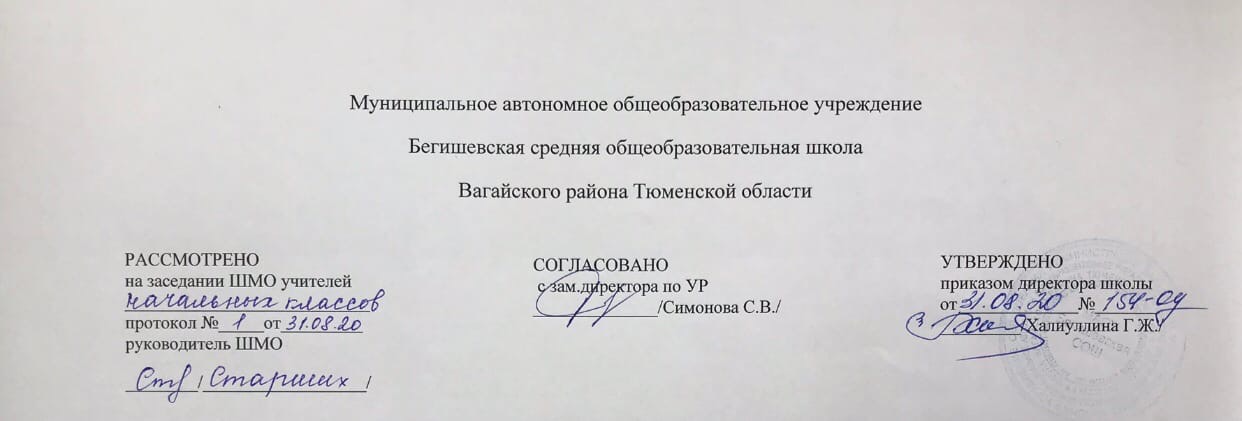 Адаптированная рабочая программа  Для обучающихся с тяжелым нарушением речи (вариант 5.1)по учебному предмету«Русский язык»4 классСоставитель: учитель  Абдрахимова Е.АПланируемые результаты освоения учебного предметаЛичностными результатами изучения курса «Русский язык» в 4-м классе является формирования следующих умений: Самоопределение и смыслообразование:- формирование умения школьников ориентироваться в социальных ролях и межличностных отношениях (умения соотносить поступки и события с принятыми этическими принципами, владеть коммуникативными основами, регулирующими общение детей и взрослых; а также детей между собой) осуществляется с помощью системы заданий в линии, которая называется «Азбука вежливости». - формирование ценностно-смысловой ориентации (способности ценить мир природы и человеческих отношений, умения выделять нравственный аспект поведения героев текста и сквозных героев учебника, способности оценить содержание учебного материала, исходя из социальных и личностных ценностей, умения сделать личностный моральный выбор) осуществляется на базе текстов и заданий, при обсуждении которых (в методическом аппарате), наряду с анализом их видовых особенностей (описание, повествование, рассуждение и т.д.), обсуждаются нравственные и ценностные проблемы: - формирование базовых историко-культурных представлений и гражданской идентичности школьников (представления о том, что в ходе исторических изменений меняется внешняя канва: название государства, праздники, мода и т.д., но неизменной может остаться природа вокруг нас, памятники архитектуры, которые несут атмосферу прошлого и, наконец, чувства людей, такие как любовь к Родине и к тому месту, где ты живёшь, любовь близких, помощь и поддержка друзей, способность радоваться красоте мира природы, ощущение причастности к истории и культуре своей страны. - формирование базовых эстетических ценностей (эстетических переживаний, эстетического вкуса, представления о красоте и целостности окружающего мира) происходит не только на материале всех вышеперечисленных литературных текстах, но и на основе  заданий, входящих в линию работы с живописными произведениями. - формирование опыта нравственных и эстетических переживаний (формирование опыта "индивидуальных примерок": воспитание способности каждый раз все ситуации этического и эстетического характера примерять на себя) осуществляется с помощью вопросов и заданий, цель которых опереться на социальный и личностный опыт ребёнка. Выпускник получит возможность для формирования:морального сознания на конвенциональном уровне, способности к решению моральных дилемм на основе учёта позиций партнёров в общении, ориентации на их мотивы и чувства, устойчивое следование в поведении моральным нормам и этическим требованиям;установки на здоровый образ жизни и реализации её в реальном поведении и поступках;осознанных устойчивых эстетических предпочтений и ориентации на искусство как значимую сферу человеческой жизни;эмпатии как осознанного понимания чувств других людей и сопереживания им, выражающихся в поступках, направленных на помощь и обеспечение благополучия,начальные навыки адаптации в динамично изменяющемся мире.В области познавательных УУД (общеучебных) выпускник научится:	- работать с учебным текстом: выделять информацию, заданную аспектом,  менять аспект рассмотрения в зависимости от учебной задачи; 	- ориентироваться в текущей  учебной книге и в других книгах комплекта; в корпусе учебных словарей: уметь находить нужную информацию и использовать ее в разных учебных целях;	- работать с разными  видами информации (представленными в текстовой форме, в виде таблиц, правил, моделей и схем, дидактических иллюстраций);  	Выпускник получит возможность научиться:осуществлять выбор наиболее эффективных способов решения задач в зависимости от конкретных условий;осуществлять синтез как составление целого из частей, самостоятельно достраивая и восполняя недостающие компоненты;осуществлять сравнение, сериацию и классификацию, самостоятельно выбирая основания и критерии для указанных логических операций;строить логическое рассуждение, включающее установление причинно-следственных связей;произвольно и осознанно владеть общими приёмами решения задач.В области коммуникативных УУД выпускник научится:- в рамках инициативного сотрудничества - освоить разные формы учебной кооперации (работа вдвоем, в малой группе, в большой группе) и разные социальные роли (ведущего и исполнителя); - в рамках коммуникации  как взаимодействия: понимать основание  разницы  заявленных точек зрения, позиций и уметь мотивированно и корректно присоединяться к одной из них или аргументировано  высказывать собственную точку зрения; -уметь корректно критиковать альтернативную позицию; -использовать весь наработанный инструментарий для подтверждения собственной точки зрения (словари, таблицы, правила, языковые модели и схемы).Выпускник получит возможность научиться:понимать относительность мнений и подходов к решению проблемы;аргументировать свою позицию и координировать её с позициями партнёров в сотрудничестве при выработке общего решения в совместной деятельности;с учётом целей коммуникации достаточно точно, последовательно и полно передавать партнёру необходимую информацию как ориентир для построения действия;осуществлять взаимный контроль и оказывать в сотрудничестве необходимую взаимопомощь;адекватно использовать речь для планирования и регуляции своей деятельности;•	адекватно использовать речевые средства для эффективного решения разнообразных коммуникативных задач.В области регулятивных УУД выпускник научится:- осуществлять самоконтроль и контроль хода выполнения работы и полученного результата;- контроль с проверкой работы соседа по парте или с выполнением работы над ошибками. Содержание учебного предметаФонетика и орфография Системные наблюдения над фонетическими чередованиями согласных звуков (по глухости-звонкости, твёрдости-мягкости, месту и способу образования) и гласных звуков (замена ударных и безударных гласных).Место ударения в слове: разноместность и подвижность словесного ударения.Расширение зоны применения общего правила обозначения фонетических чередований на письме: чередующиеся в одной и той же морфеме звуки обозначаются на письме одинаково, в соответствии с проверкой. Различные способы проверок подобных написаний.Правописание гласных в приставках (на примере приставок за, про, на).Правописание гласных в суффиксах (на примере суффиксов –лив-  и –ов-).Написание двойных согласных в словах иноязычного происхождения.Чередования гласных с нулевым звуком («беглый гласный»). Написание суффиксов –ик- / -ек- с учётом наличия/отсутствия беглого гласного (повторение).Написание о /ё после шипящих в разных частях слова: корнях, суффиксах и окончаниях (повторение).Написание букв –и-/-ы- после приставки перед корнем, начинающимся на и.Звукобуквенный разбор слова.Значение слова. Лексическое и грамматическое значение слова. Связь значений слова между собой (прямое и переносное значение; разновидности переносных значений).Омонимия, антонимия, синонимия как лексические явления.Паронимия (без введения термина) в связи с вопросами культуры речи.Активный и пассивный словарный запас. Наблюдения над устаревшими словами и неологизмами. Использование сведений о происхождении слов при решении орфографических задач.Русская фразеология. Наблюдения над различиями между словом и фразеологизмом. Источники русской фразеологии. Стилистические возможности использования устойчивых выражений.Морфемика и словообразование Система способов словообразования в русском языке. Представление о словообразовательном суффиксе (без введения термина). Словообразование и орфография. Решение элементарных словообразовательных задач. Наблюдения над индивидуальным словотворчеством в поэзии (на уроках литературного чтения).Морфемная структура русского слова. Две основы глагола (основа начальной формы и формы настоящего времени). Чередования звуков, видимые на письме (исторические чередования), при словообразовании и словоизменении глаголов.Разбор слов разных частей речи по составу.Морфология и лексикаСистема частей речи русского языка: самостоятельные и служебные части речи (повторение).Имя существительное. Категориальное значение имён существительных (значение предметности). Правописание безударных падежных окончаний имён существительных (значение предметности). Правописание безударных падежных окончаний имён существительных трёх склонений в единственном и множественном числе и их проверка (повторение). Синтаксическая функция имён существительных в предложении.Морфологический разбор имени существительного.Имя прилагательное. Категориальное значение имён прилагательных (значение признака). Правописание безударных падежных окончаний имён прилагательных мужского, женского и среднего рода в единственном числе и окончаний прилагательных во множественном числе.Синтаксическая функция имён прилагательных в предложении.Местоимение. Категориальное значение местоимений (значение указания на имя).личные местоимения. Склонение личных местоимений. Стилистические особенности употребления местоимений. Синтаксическая роль местоимений в предложении.Глагол. Категориальное значение глагола (значение действия). Грамматическое значение глагола и система его словоизменения.Виды глагола. Времена глагола (повторение). Формы времени глаголов несовершенного и совершенного вида. Изменение в настоящем и будущем времени по лицам и числам. Грамматическое значение личных окончаний. Понятие о типах спряжения: два набора личных окончаний. Изменение в прошедшем времени по родам и числам. Грамматическое значение окончаний прошедшего времени.Правописание безударных личных окончаний: необходимость определения спряжения глагола: по ударным личным окончаниям; по суффиксу начальной формы при  безударных личных окончаниях. Правописание глаголов-исключений.Правописание глаголов в прошедшем времени.Наблюдения над значением и написанием глаголов в изъявительном и повелительном наклонении (без введения терминов) типа: вы пишете - пишите.Синтаксическая роль глаголов в предложении.Союз. Представление о союзе как части речи. Сведения об употреблении союзов. Синтаксическая функция союзов в предложении с однородными членами и в сложном предложении. Правописание союзов а, и, но в предложении с однородными членами.Синтаксис и пунктуация Понятия об однородных членах предложения и способах оформления их на письме: бессоюзная и союзная связь. Предложения с однородными главными и однородными второстепенными членами предложения.Формирование умения составлять схему предложения с однородными членами.Разбор простого предложения по членам предложения.Представления о сложном предложении (наблюдения).Сопоставление пунктуации в простых и сложных предложениях с союзами.Использование учебных словарей: толкового, словаря устойчивых выражений, орфографического (словарь «Пиши правильно»), орфоэпического (словарь «Произноси правильно»), этимологического (словарь происхождения слов), словообразовательного для решения различных лингвистических задач. Создание учебных и внеучебных ситуаций, требующих обращения учащихся к словарям.Развитие речи с элементами культуры речи Освоение изложения как жанра письменной речи.Сочинение по наблюдениям с использованием описания и повествования.Определение в реальном научно-популярном и художественном текстах элементов рассуждения. Использование элементов рассуждения в собственном сочинении по наблюдениям или впечатлениям. Знакомство с жанром аннотации на конкретное произведение. Составление аннотации на сборник произведений. Определение основной идеи (мысли) литературного произведения для составления аннотации с элементами рассуждения (рецензии) без введения термина «рецензия».Сочинение по живописному произведению с использованием описания и повествования, с элементами рассуждения.Азбука вежливости. Культура диалога. Речевые формулы, позволяющие корректно высказывать и отстаивать свою точку зрения, тактично критиковать точку зрения оппонента. Необходимость доказательного суждения в процессе диалога.Правила употребления предлогов О, ОБ (о ёжике, об утке, об этом, о том, об изумрудном, о рубиновом).Календарно-тематическое планирование№Наименование разделов и темы уроковКол-во часов№Наименование разделов и темы уроковКол-во часов1Безударный гласный, проверяемый ударением, в корне, суффиксе  и приставке. Безударный гласный, проверяемый ударением12Развитие речи с элементами культуры речи. Знакомимся с текстом - рассуждением.13Различение суффиксов. Значения суффиксов. Различение суффиксов. Слова с удвоенной буквой согласного, пришедшие из других языков. Слова с удвоенной буквой согласного.14Развитие речи с элементами культуры речи. Текст - рассуждение.15Однородные члены предложения. Работа над ошибками. Однородные члены предложения. Знаки препинания при однородных членах предложения. Где поставить запятую?16Развитие речи с элементами культуры речи. Учимся рассуждать с опорой на наблюдение17Знаки препинания при однородных членах предложения. Что такое союзы?18Знаки препинания при однородных членах предложения.Контрольное списывание№1 «Удивительное дерево»19Развитие речи с элементами культуры речи. Учимся рассуждать110Глагол.  Спряжение. Ударные и безударные личные окончания. Сравниваем личные окончания глаголов, принадлежащих к разным спряжениям111Учимся различать спряжение глаголов по ударным личным окончаниям. Учимся правильно писать безударные личные, окончания глаголов112Развитие речи с элементами культуры речи. Работа с картиной Ивана Фирсова «Юный живописец»113Правописание безударных личных окончаний глаголов114Правило употребления предлогов о и обПродолжаем определять спряжение глагола по его начальной форме. Продолжаем определять спряжение глагола 115Развитие речи с элементами культуры речи. Азбука вежливости. Учимся давать оценку сообщениям, докладам и выступлениям своих товарищей116Определение спряжения глагола по его начальной форме. Спряжения глаголов 117Продолжаем определять спряжение глагола. Начальная форма глагола. Продолжаем определять спряжение глагола по его начальной форме. Закрепление118Развитие речи с элементами культуры речи. Учимся делать научное сообщение119Продолжаем определять спряжение глагола по его начальной форме. Характеристика предложения и разбор слова как части речи120Глагол. Спряжение глаголов «брить», «стелить»121Развитие речи с элементами культуры речи. Продолжаем знакомиться с текстом- рассуждением»122Глагол, значение и употребление. Спряжение глаголов «брить», «стелить. Написание безударных суффиксов глагола в форме прошедшего времени. Написание безударных суффиксов глагола 123Развитие речи с элементами культуры речи. Продолжаем знакомиться с текстом- рассуждением124Суффиксы повелительной формы глагола. Различение повелительной формы множественного числа и формы 2-го лица множественного числа125Развитие речи с элементами культуры речи. Письменное изложение «Одуванчик»126Трудности написания глаголов на –ять в настоящем (или будущем) и в прошедшем времени. Трудности написания глаголов на –ять 127Как изменяются глаголы имеющие в начальной форме суффикс –чь. Глагол. Как изменяются глаголы, имеющие в начальной форме суффикс -чь128Развитие речи с элементами культуры речи. Учимся делать научное сообщение129Слова с удвоенной буквой согласного, пришедшие из других языков. Усекаемая и неусекаемая основа глаголов130Развитие речи с элементами культуры речи. Описание, повествование и рассуждение131Разноспрягаемые глаголы «бежать» и «хотеть»132Написание о и ё после шипящих (в окончаниях и суффиксах существительных и прилагательных, в корнях существительных)133Контрольное списывание с грамматическим заданием по теме «Глагол» 134Развитие речи с элементами культуры речи. Работа с картиной И. Левитана «Тихая обитель»135Написание о и ё после шипящих (в окончаниях и суффиксах существительных и прилагательных, в корнях существительных). 136Развитие речи с элементами культуры речи. Что такое монолог и диалог137Изменение глаголов по лицам и числам в настоящем и будущем времени Фронтальный опрос138Написание о и ё после шипящих. Неопределенная форма глагола139Развитие речи с элементами культуры речи. Письменное изложение140Ударные и безударные личные окончания. Правописание безударных личных окончаний 141Развитие речи с элементами культуры речи. Учимся делать научное сообщение142Ударные и безударные личные окончания глагола143Где используются однородные члены144Списывание с грамматическим заданием145Развитие речи с элементами культуры речи. Азбука вежливости. Учимся отстаивать свое мнение (свою точку зрения) в споре146Где используются однородные члены. Главные и второстепенные члены предложения147Существительное148Прилагательное149Развитие речи с элементами культуры речи. Работа с картиной В. Джеймса «Кот на окне». Сочинение- рассуждение на тему «О чем размышляет кот, сидя на окне?»150Краткая форма прилагательных. Синонимы. Слово и его значение.151Глагол, значение и употребление152Развитие речи с элементами культуры речи. Учимся писать сочинение153Глагол и  его признаки154Устойчивые выражения. Слово и его значение. Простая и сложная формы будущего времени глагола155Развитие речи с элементами культуры речи. Как устроена книга156Простая и сложная формы будущего времени глагола. Изменение глагола по временам157Местоимение. Личные местоимения158Развитие речи с элементами культуры речи. Рассуждаем о нашем прошлом159Личные местоимения. Значение и употребление местоимений150Разбор слова по составу151Развитие речи с элементами культуры речи. Что такое аннотация и как ее составить152Орфограммы в корнях слов разных частей речи. Орфограммы в корнях слов. Орфограммы в корнях слов. Орфограммы в суффиксах слов153Развитие речи с элементами культуры речи. Письменное изложение «Самолетик»154Существительные. Безударный гласный, проверяемый ударением. Прилагательные. Буквы о и е после шипящих и Прилагательные. Бездарный гласный в суффиксе, который надо запомнить155Развитие речи с элементами культуры речи. Что такое монолог и диалог156Глагольные суффиксы. Глагольные суффиксы прошедшего времени. Орфограммы в окончаниях существительных157Развитие  речи с элементами культуры речи. Учимся составлять аннотации158Орфограммы в окончаниях существительных. Орфограммы в окончаниях прилагательных. Орфограммы в окончаниях глаголов. Закрепление159Развитие речи с элементами культуры речи. Продолжаем знакомиться с текстом рассуждением. Орфограммы в окончаниях глаголов. Обобщение. Учимся различать форму 2-го лица множественного числа и повелительную форму глагола . Учимся различать форму глагола   160Развитие речи с элементами культуры речи. Работа с картиной Н. Богданова-  Бельского «Дети»161Орфограммы в приставках. ЗакреплениеРабота разделительного ь знака162Развитие речи с элементами культуры речи. Письменное изложение «Муравьишкин корабль»163Работа разделительного ь в прилагательных, отвечающих на вопрос чей? Работа разделительного ь в прилагательных. Работа разделительного ь в прилагательных, отвечающих на вопрос чей? Обобщение164Развитие речи с элементами культуры речи. Учимся составлять аннотации165Мягкий знак после шипящих на конце основы в словах разных частей речи. Контрольное списывание№2166Развитие речи с элементами культуры речи. Рассматриваем старые фотографии. Распространенные и нераспространенные предложения. Однородные члены. Учимся давать характеристику предложению167Развитие речи с элементами культуры речи. Учимся писать сочинение. Сочинение- описание и рассуждение на тему «О чем мне рассказала старая фотография»168Итоговая комплексная работа  1Итог68